RÁMCOVÁ SMLOUVA O ZAJIŠŤOVÁNÍ PLAKÁTOVACÍCH KAMPANÍ č. kterou uzavřely níže uvedeného dne, měsíce a roku ve smyslu ustanovení § 1746 odst. 2 a § 2586 a násl. ustanovení zákona č. 89/2012 Sb., občanský zákoník, v platném znění, tyto smluvní strany:Poskytovatel:			RENGL, s.r.o.zapsaná v obchodním rejstříku vedeném Krajským soudem v Ústí nad Labem, oddíl C, vložka 17005zastoupená:			panem Jaroslavem Renglem, jednatelemse sídlem:			Zákopnická 354/11, 460 14 LiberecIČ:				25420160DIČ:				CZ25420160kontaktní osoba:		xxxaObjednatel:			Moravské divadlo Olomouc, příspěvková organizacezapsaná v obchodním rejstříku vedeném Krajským soudem v Ostravě, oddíl Pr, vložka 989zastoupená:			panem Ing. BcA. Davidem Gernešem, ředitelemse sídlem:			tř. Svobody 432/33, 779 00 OlomoucIČ:				00100544DIČ:				CZ00100544kontaktní osoba:		xxxI.PreambuleObjednatel je právnická osoba, která hodlá ve větším rozsahu po delší dobu na základě individuálních písemných objednávek, dále jen „Objednávky“, objednávat u Poskytovatele provedení výlepu plakátů.Poskytovatel je právnická osoba provozující plakátovací plochy na území České republiky.Smluvní strany se dohodly na specifikaci práv a povinností v souvislosti se zajišťováním výhradního výlepu plakátů v rámci plakátovacích kampaní (dále jen „Plakátovací kampaň“) za podmínek v této Smlouvě níže specifikovaných, kterými se budou řídit vzájemné smluvní vztahy.                                                                                 II.Předmět smlouvyPředmětem této Smlouvy je na straně jedné závazek Poskytovatele provádět pro Objednatele opakovaně řádně a včas Plakátovací kampaně představující výlep plakátů na základě Objednávek, a na straně druhé závazek Objednatele Poskytovateli řádně a včas platit cenu dle této Smlouvy a plnit další své Smlouvou stanovené povinnosti (dále jen „Předmět smlouvy“).III.ObjednávkaPoskytovatel bude poskytovat plnění na základě písemných Objednávek Objednatele. Objednávka musí obsahovat následující náležitosti: označení Objednatele a Poskytovatele v souladu s příslušnými právními předpisy, odkaz na tuto Smlouvu, datum vystavení, počet a velikost (formát) plakátů, název a dobu trvání Plakátovací kampaně a lokalitu (město/města) výlepu. Bez těchto náležitostí je Poskytovatel oprávněn Objednávku vrátit a hledí se na ni, jako by jí nebylo. IV.Plakátovací kampaně a jejich prováděníPro naplnění účelu a předmětu této Smlouvy smluvní strany sjednaly, že Plakátovací kampaně dle čl. II této Smlouvy budou Poskytovatelem zajišťovány a prováděny v rozsahu dle tohoto čl. Smlouvy.Objednavatel se zavazuje, že objedná po dobu trvání této smlouvy Plakátovací kampaně nejméně v tomto rozsahu a počtu:MĚSÍČNÍ PROGRAMOVÉ PLAKÁTYformát plakátů:			A2počty plakátů a lokality:		90ks Olomouc, 5ks Prostějov, 5ks Přerov, 5ks Šternberk, 5ks Uničov, 5ks Lipník nad Bečvouminimální délka kampaně:		měsícfrekvence:				každý měsíc vyjma měsíců červenec a srpen na sebe budou programové měsíční plakáty navazovatsleva:				25% z ceny dle aktuálně platného ceníku v den uzavření objednávkyb)  PREMIÉROVÉ PLAKÁTY S VÝLEPEM V OLOMOUCIformát plakátů:			A1počty plakátů a lokality:		60ks Olomoucminimální délka kampaně:		dva týdnyc)  PREMIÉROVÉ PLAKÁTY S VÝLEPEM V OKOLNÍCH MĚSTECHformát plakátů:			A1počty plakátů a lokality:		5ks Prostějov, 5ks Přerov, 5ks Šternberk, 5ks Uničov, 5ks Lipník n/Bminimální délka kampaně:		dva týdnyd)  VÝLEP PLAKÁTŮ V LÉTĚ (ČERVENEC, SRPEN), PROPAGUJÍCÍ OBJEDNAVATELEformát plakátů:			A2počty plakátů a lokality:		neomezeně, Olomouc a města sítě RENGL, s.r.o. minimální délka kampaně:		dva týdnysleva:				50% z ceny dle aktuálně platného ceníku v den uzavření objednávkySmluvní strany se dohodly, že při dodržení rozsahu a počtu Plakátovacích kampaní, jak jsou uvedeny v čl. IV. bod 2 b) a bod 2 c) je povinen Poskytovatel poskytnout Objednateli slevu ve výši 25% z Jednotkové ceny platné v den uzavření Objednávky. Sleva uvedená v čl. IV. v odst. 2 a odst. 3 této Smlouvy náleží Objednateli v případě, že splní (neporuší) povinnosti specifikované v čl. IV. odst. 2, čl. IX. odst. 6 a 7 této Smlouvy a není v prodlení se zaplacením žádné faktury vystavené Poskytovatelem za služby, které Poskytovatel Objednateli poskytl. Sleva se nevztahuje na distribuční náklady Poskytovatele, případky za expresní výlep, garantovaný výběr ploch, vyhotovení seznamu ploch, fotodokumentaci a tisk plakátů. Další podmínky provádění Plakátovacích kampaní jsou dány Obchodními podmínkami plakátování, které jsou Přílohou č. 1 této Smlouvy a tvoří její nedílnou součást a též jsou veřejně dostupné na webových stránkách Poskytovatele www.rengl.cz.V.Doba trvání SmlouvyTato Smlouva se uzavírá na dobu určitou a to od 1. 1. 2024 do 31. 12. 2024.VI.Cena za plněníSmluvní strany sjednaly, že Cena plnění bude stanovena jako součet skutečného počtu vylepených plakátů násobený cenou za jeden vylepený plakát (dále jen „Jednotková cena“) a dále násobený počtem dnů,                    po které byly plakáty vylepeny (v úhrnu dále jen „Cena plnění“).Jednotková cena dle odst. 1 bude stanovena dle ceníku Poskytovatele platného v den přijetí Objednávky. Aktuální ceník je dostupný na webových stránkách Poskytovatele www.rengl.cz (dále jen „Ceník“.)K Ceně za plnění dle odst. 1 tohoto čl. Smlouvy bude připočtena daň z přidané hodnoty způsobem                      a ve výši stanovené příslušným právním předpisem. VII.Platební podmínkyPoskytovatel je oprávněn vystavit daňový doklad (fakturu), kterým uplatní svůj nárok na zaplacení Ceny za plnění. Fakturováno bude Poskytovatelem výhradně elektronicky v souladu s platnými právními předpisy a faktura bude odeslána elektronicky na e-mail xxx.  Splatnost faktury je patnáct (15) dnů ode dne jejího doručení Objednateli.Faktura musí obsahovat tyto náležitosti: číslo faktury, označení Objednatele a Poskytovatele v souladu s příslušnými právními předpisy, označení účtu, na který má být placeno, datum vystavení a splatnosti faktury, označení služby, fakturovaná částka, podpis oprávněné osoby. Bez těchto náležitostí nebo v případě, že nebude obsahovat rovně veškeré náležitosti vyžadované příslušnými právními předpisy, je Objednatel oprávněn fakturu vrátit a hledí se na ni, jako by jí nebylo. VIII.Práva a povinnosti PoskytovatelePráva a povinnosti Poskytovatele jsou specifikovány v Obchodních podmínkách plakátování, které jsou Přílohou č. 1 této Smlouvy.Poskytovatel je oprávněn při porušení některé z povinností Objednatele specifikované v čl. IX. odst. 4 této Smlouvy odmítnout, přerušit nebo zastavit k tíži Objednatele provádění Plakátovací kampaně, jestliže je obsah plakátů v rozporu s platnými předpisy České republiky, nebo obsah plakátů hrubým, urážlivým nebo zesměšňujícím způsobem popisuje jiné osoby nebo skutečnosti, nebo Objednatel nezašle na žádost Poskytovatele náhled plakátů, a nebo Objednatel, byť z nedbalosti, uvede nepravdivé nebo zavádějící údaje při smluvním ujednání. To vše je poskytovatel oprávněn provést bez nároku Objednatele na slevu z ceny za plnění nebo náhrady škody.IX.Práva a povinnosti ObjednateleObjednatel je povinen poskytovat Poskytovateli, za účelem naplnění účelu a předmětu této Smlouvy, nezbytnou a oprávněně předpokládanou součinnost. Součinností dle odst. 1 tohoto čl. Smlouvy se rozumí zejména dodat plakáty v provedení snášejícím promáčení. Barvy tisku musejí být takové, aby vzdorovaly po celou dobu trvání této Smlouvy nebo alespoň každé Plakátovací kampaně běžným chemickým látkám obsaženým v používaných lepidlech a vlivu počasí.Nemají-li plakáty kvalitu dle odst. 2 tohoto čl. Smlouvy, je Objednatel povinen tuto skutečnost oznámit Poskytovateli předem v Objednávce, a to za účelem realizace provedení Plakátovací kampaně na základě zvláštní objednávky se specifickými podmínkami jejího provedení.Objednatel je povinen na žádost Poskytovatele zaslat náhled plakátů, který bude používat při Plakátovací kampani, a to před jejím zahájením. Objednatel nese plnou odpovědnost za obsah plakátů. Pokud bude obsah plakátů v rozporu s platnými právními předpisy České republiky nebo touto Smlouvou, může Poskytovatel odmítnout provedení Plakátovací kampaně, a to bez nároku Objednatele na slevu z Ceny plnění nebo náhradu škody. Objednatel je oprávněn zrušit Objednávku pouze za předpokladu, že Poskytovatel dosud nezahájil distribuci a/nebo výlep plakátů. Po zahájení distribuce a/nebo výlepu plakátů nelze Objednávku zrušit a Objednatel je povinen Poskytovateli zaplatit celou Cenu plnění za Plakátovací kampaň. Objednatel je po dobu trvání této Smlouvy povinen se zdržet jakéhokoliv uzavření obdobného smluvního vztahu majícího předmět podobný nebo shodný s touto Smlouvou, provádění samotného výlepu plakátů nebo provádění tzv. černého výlepu plakátů v lokalitách specifikovaných v čl. IV. odst. 2. této Smlouvy.  Objednatel je povinen uvést logo Poskytovatele a další předem domluvené mediální plnění dle seznamu z Přílohy č. 2 této Smlouvy. X.Odpovědnost za škodu, reklamace a konkurencePoskytovatel odpovídá za realizaci Plakátovací kampaně v souladu s touto Smlouvou a jednotlivými Objednávkami Objednatele, a to s výjimkou případů vandalismu nebo události vyšší mocí, kterými jsou zejména válečný stav, živelná pohroma atp. Uplatnění vad provedení Plakátovací kampaně musí Objednatel provést v průběhu trvání té které Plakátovací kampaně, a to pouze písemně (e-mailem, dopisem či datovou zprávou), s uvedením přesného popisu a místa vady (číslo plakátovací plochy, název ulice). Na uplatnění vad po skončení té které Plakátovací kampaně nebude Poskytovatelem brán zřete, nebude-li Poskytovatel Objednatelem v průběhu Plakátovací kampaně prokazatelně písemně upozorněn na vady v provedení Plakátovací kampaně.Ve smyslu odst. 2 tohoto čl. Smlouvy smluvní strany výslovně sjednávají, že Plakátovací kampaň je řádně, včas a bez chyb provedena předána okamžikem vylepení plakátů. Smluvní strany výslovně potvrzují, že Plakátovací kampaň se považuje za bezvadnou kromě případů, kdy v průběhu sjednané doby Plakátovací kampaně Objednatel písemně prokáže nedostatky v provedení Plakátovací kampaně. Vyloučení konkurence není sjednáno. Poskytovatel nezaručuje Objednateli, že na Plakátovací ploše nebudou umístěny plakáty konkurenčních produktů či subjektů. Poskytovatel však v případě zjištění takovéto konkurence, v rámci svých možností, provede oddělení takovýchto konkurenčních plakátů. XI.Smluvní pokutaObjednateli náleží smluvní pokuta ve výši 0,1% (slovy: jedna desetina procenta) z Ceny plnění za Plakátovací kampaň za každý i byť započatý den prodlení, jestliže Poskytovatel je v prodlení se zahájením Plakátovací kampaně v ujednaném rozsahu. Poskytovateli náleží smluvní pokuta ve výši 0,1% (slovy: jedna desetina procenta) z dlužné částky v případě prodlení Objednatele s úhradou Ceny za plnění, a to za každý byť i započatý den prodlení s úhradou takovéto faktury. Smluvní pokuty se sjednávají objektivně, bez ohledu na zavinění. Běží vedle úroku z prodlení.Smluvní pokuta se uplatňuje písemně, ve výzvě musí být uveden důvod jejího uplatnění a výše požadovaného plnění a musí být doručena do sídla druhé smluvní strany nebo do její datové schránky. Jiný způsob doručení smluvní strany pro tento případ výslovně vylučují. Smluvní pokuta je splatná do třiceti (30) dnů ode dne doručení výzvy k jejímu zaplacení.XII.Skončení SmlouvySmluvní vztah založený touto Smlouvou skončí:uplynutím doby, na kterou byl sjednánpísemnou dohodnou smluvních stran ke sjednanému datu, neboodstoupením od Smlouvy některou ze smluvních stran.Objednatel může odstoupit od této Smlouvy, jestliže Poskytovatel přes opakované písemné upozornění porušuje své povinnosti dle čl. VIII. odst. 1 této Smlouvy.Poskytovatel může odstoupit od této Smlouvy, jestliže:je Objednatel přes písemné upozornění v prodlení delším než třicet (30) dní se zaplacením Ceny za plnění,Objednatel přes písemnou výzvu porušil opakovaně svou povinnost podle čl. IV. odst. 2 této SmlouvyObjednatel přes písemnou výzvu neposkytuje řádnou součinnost ve smyslu čl. IX. odst. 4 této Smlouvy, neboObjednatel porušil svou povinnost podle čl. IX odst. 6 této Smlouvy.XIII.Ustanovení společná a závěrečnáTato Smlouva nabývá platnosti 1. 1. 2024 a účinnosti dnem zveřejnění v registru smluv. Tato Smlouva se řídí českým právním řádem, zejména pak občanským zákoníkem.Smluvní strany prohlašují, že se žádná z nich necítí být při uzavření této Smlouvy slabší smluvní stranou.Tuto Smlouvu lze měnit a doplňovat pouze písemnými a v řadě číslovanými dodatky, podepsanými oběma smluvními stranami, jinak se ke změně nepřihlíží. V případě rozporu mezi touto Smlouvou a Všeobecnými obchodními podmínkami platí tato Smlouva.Smluvní strany se dohodly, že v případě pochybností při doručování veškerých písemností dle této Smlouvy se má za to, že byla písemnost doručena druhé smluvní straně třetí (3.) pracovní den po jejím předání k poštovní přepravě. Tato Smlouva je vyhotovena ve dvou (2) stejnopisech, kdy každá ze smluvních stran obdrží po jednom (1) stejnopisu.Smluvní strany shodně prohlašují a konstatují, že tato Smlouva byla sepsána a jimi podepsána na základě jejich pravé a svobodné vůle, že si její text před podpisem řádně přečetly, rozumí mu a bez výhrad s nimi souhlasí.Objednatel zveřejní smlouvu v registru smluv dle zákona 340/2015 Sb.Obě smluvní strany berou na vědomí, že smlouva nabývá účinnosti teprve jejím uveřejněním v registru smluv podle zákona č. 340/2015 Sb. (zákon o registru smluv) a souhlasí s uveřejněním této smlouvy v registru smluv v úplném znění.Smluvní strany prohlašují, že se podmínkami této smlouvy na základě vzájemné dohody řídily již ode dne podpisu této smlouvy a pro případ, že smlouva podléhá zveřejnění v registru smluv, považují veškerá svá vzájemná plnění poskytnutá ode dne podpisu této smlouvy do dne nabytí účinnosti této smlouvy za plnění poskytnutá podle této smlouvy.V Olomouci dne                   ……………………………………………………..                            ……………………………………………………..Přílohy:Příloha č. 1 - Obchodní podmínky plakátování Příloha č. 2 - Uvedení (prezentace) loga Poskytovatele a další mediální plněníPříloha č. 1 Obchodní podmínky plakátování Úvodní ustanoveníZhotovitelem je podle těchto obchodních podmínek plakátování (dále jen „podmínky“) RENGL, s.r.o. se sídlem Zákopnická 354/11, 460 14 Liberec, IČ 25420160.Objednatelem je podle těchto obchodních podmínek každá právnická nebo fyzická osoba, která si formou písemné objednávky nebo písemné smlouvy (dále jen „smluvní ujednání“) objedná u zhotovitele provedení díla - plakátovací kampaň (dále jen „kampaň“).Objednávka vystavená objednatelem musí obsahovat pravdivé údaje o názvu nebo jménu objednatele, dále jeho sídlo, IČO, případně datum narození, počet a velikost plakátů, název a dobu trvání kampaně (od - do), lokalitu (město), podpis a případně razítko a DIČ.Plakátovací plochy (dále jen „plochy“) jsou podle těchto podmínek válce, desky nebo jinak tvarovaná zařízení, na která se lepí plakáty maximální velikosti normalizovaného formátu A0. Plakáty lepí zhotovitel na plochy tam, kde je volné místo.Platné informace o cenách, standardních výlepových dnech, umístění ploch, provozovnách, kontaktních údajích a těchto i případných dalších podmínkách zveřejňuje zhotovitel na internetových stránkách www.rengl.eu.Kampaně	Objednávky kampaní přijímá zhotovitel na svých provozovnách a dále v místech k tomu určených (dále jen „sběrová místa“).Standardním výlepovým dnem je obvykle neděle. Ve zhotovitelem vybraných lokalitách mohou být stanoveny i jiné výlepové dny. Zhotovitel si vyhrazuje právo provést výlep plakátů v odůvodněných případech i mimo standardní výlepový den, nejpozději však do třetího dne následujícího po standardním výlepovém dni. Je-li standardní výlepový den nebo den uzávěrky příjmu plakátů státem uznaný svátek, vyhrazuje si zhotovitel právo změny standardního výlepového dne nebo dne uzávěrky příjmu plakátů na jiný termín, obvykle nejbližší následující nebo předcházející pracovní den.Zhotovitel si vyhrazuje právo stanovit i další standardní výlepové dny.Zhotovitel vylepí plakáty objednatele i v jiný než standardní výlepový den. Učiní tak pouze po předchozí dohodě s objednatelem a s příplatkem dle ceníku platného v den přijetí objednávky. Takový výlep plakátů je považován za expresní.Uzávěrka příjmu objednávek s výlepem ve standardní výlepový den je stanovena zhotovitelem na poslední pracovní den před standardním výlepovým dnem, tj. většinou v pátek, a to ve 12:00 hodin. Tento termín však platí pouze tehdy, nachází-li se sběrové místo ve stejném městě, kde mají být plakáty lepeny. Uzávěrka příjmu objednávek, jejichž plakáty mají být lepeny v jiném městě, než ve kterém se nachází sběrové místo je zhotovitelem stanovena na tři pracovní dny před standardním výlepovým dnem, tj. většinou ve středu, a to ve 12:00 hodin.Plakáty kampaní, jejichž objednávky přijal zhotovitel až po termínu uzávěrky stanoveném v bodě 2.6. vylepí zhotovitel až v příštím standardním výlepovém dni nebo po dohodě s objednatelem expresně za příplatek, a to i na úkor případného zkrácení doby trvání kampaně.Ceny a platební podmínky, elektronická fakturace, speciální služby a storno poplatkyZhotovitel přijímá úhradu ceny kampaně obvykle předem v hotovosti, bankovním převodem nebo poštovní poukázkou. Cena se vypočítá dle ceníku platného v den přijetí objednávky nebo dle ceny stanovené písemnou smlouvou mezi objednatelem a zhotovitelem. Ceny stanovuje zhotovitel obvykle v Kč.Dnem uskutečnění zdanitelného plnění je den fakturace nebo den přijetí hotovostní platby nebo den skončení kampaně - podle toho, co nastane dříve.Pro případ prodlení s úhradou ceny kampaně se sjednává smluvní pokuta ve výši 0,5% z dlužné částky za každý započatý den prodlení. Objednatel uhradí zhotoviteli veškeré náklady spojené s případným vymáháním neuhrazené ceny kampaně včetně nákladů na právní zastoupení a nákladů soudního či obdobného řízení.Dnem přijetí úhrady ceny kampaně se rozumí den přijetí hotovosti zhotovitelem nebo připsání ceny na zhotovitelův bankovní účet.Zhotovitel si vyhrazuje právo stanovit příplatky za pořízení fotodokumentace vylepených plakátů, expresní výlep, speciální umístění plakátů, soulep plakátů vedle sebe, umístění plakátů přímo na vybrané plochy, dodatečné pořízení seznamu vylepených plakátů a další nadstandardní služby.Požadavky objednatele na služby specifikované v bodě 3.5 je možno dohodnout individuelně, a to vždy výhradně v písemné objednávce. Jiné než takto sjednané požadavky nebudou brány zhotovitelem na zřetel.Zhotovitel si vyhrazuje právo v ceníku stanovit nejnižší možnou cenu kampaně, aby pokryl své náklady spojené s její realizací. Taková cena je minimální.Zhotovitel si vyhrazuje právo účtovat objednateli nezbytné náklady související s distribucí (dopravou) plakátů v případě objednávky kampaně ve více městech.Cena uvedená v ceníku zhotovitele v den přijetí objednávky od objednatele je sjednanou cenou za poskytnutou službu, není-li mezi zhotovitelem a objednatelem písemně sjednána jiná cena.Objednatel je oprávněn zrušit svoji objednávku pouze za předpokladu, že zhotovitel dosud nezahájil distribuci a/nebo výlep plakátů. V případě tohoto zrušení objednávky se objednatel zavazuje zaplatit zhotoviteli 50% z celkové ceny kampaně. Po zahájení distribuce a/nebo výlepu plakátů nelze objednávku zrušit a objednatel je povinen zhotoviteli zaplatit celou cenu kampaně. Nedodá-li objednatel ve sjednaný termín sjednaný počet plakátů pro kampaň, je zhotovitel oprávněn posunout termín zahájení kampaně a kampaň zkrátit bez nároku na snížení ceny.Zhotovitel je oprávněn vyhotovit a zaslat objednateli daňové doklady (faktury) výhradně elektronicky v souladu s platnými právními předpisy.Záruky a reklamace	Zhotovitel realizuje kampaně v souladu s těmito podmínkami, případně v souladu s dalšími vzájemně odsouhlasenými písemnými ujednáními s objednatelem.Zhotovitel zaručuje objednateli, že provádí průběžnou kontrolu stavu vylepených plakátů. Poškozené plakáty zhotovitel opravuje, avšak pouze tehdy, dodá-li objednatel zhotoviteli s objednávkou zároveň náhradní plakáty pro zajištění těchto oprav – nejméně 10% navíc na každý týden trvání kampaně. Opravy plakátů provádí zhotovitel bezplatně. Nedodá-li objednatel zhotoviteli náhradní plakáty v souladu s tímto bodem podmínek, pak ztrácí nárok na bezplatnou opravu plakátů po dobu trvání kampaně, nárok na případnou slevu z ceny nebo náhradu škody.Zhotovitel zajistí opravu poškozených plakátů nejpozději do 48 hodin od vlastního zjištění nebo ve stejné lhůtě od nahlášení objednatelem.Plakáty dodané objednatelem musí být v provedení snášejícím promáčení. Barvy tisku musí být takové, aby vzdorovaly po celou dobu trvání kampaně běžným chemickým látkám obsaženým v používaných lepidlech a vlivu počasí. Nemají-li plakáty tuto kvalitu, je objednatel povinen toto oznámit zhotoviteli písemně v objednávce. Kampaň pak bude realizována na základě zvláštní objednávky se specifickými podmínkami zhotovení.Zhotovitel objednateli vrátí po skončení kampaně nepoužité plakáty, pokud o to objednatel v objednávce předem písemně požádá.Zhotovitel potvrdí objednateli na jeho žádost správné provedení kampaně, pokud o to objednatel v objednávce předem písemně požádá. Pokud objednatel požádá zhotovitele o vyhotovení seznamu plakátovacích ploch s vylepenými plakáty až dodatečně (nikoliv přímo v objednávce), je zhotovitel oprávněn účtovat za dodatečné vyhotovení takového seznamu náhradu administrativních nákladů až do výše 10% z ceny kampaně, nejméně však Kč 100,-- bez DPH za každé město.Reklamace týkající se provedení kampaně musí objednatel uplatnit pouze v průběhu objednaného trvání kampaně a pouze písemně (e-mailem) s uvedením přesného popisu a místa závady (číslo plochy, ulice, město). Na reklamace uplatňované po skončení objednaného trvání kampaně nebude zhotovitelem brán zřetel, nebude-li zhotovitel objednatelem v průběhu kampaně prokazatelně písemně upozorněn na závady v provedení, má se za to, že kampaň byla provedena řádně dle sjednaných podmínek.V případě, že nebude možné využít některé plochy po část nebo po celou dobu objednaného trvání kampaně, informuje o tom zhotovitel objednatele do 48 hodin po zjištění písemně, e-mailem nebo telefonem a nabídne objednateli náhradní plochy k výlepu pokud možno ve stejné lokalitě. Objednatel použití náhradních ploch zhotoviteli písemně potvrdí. Pokud zhotovitel zjistí uvedenou skutečnosti v den výlepu nebo později, řeší situaci výlepem na náhradní plochy ihned a opět uvedeným postupem informuje objednatele. Jestliže objednatel s realizovaným řešením bude souhlasit nebo do 24 hodin od převzetí sdělení písemně zhotoviteli nesdělí svůj nesouhlas s tímto náhradním řešením, považuje se způsob realizace kampaně z titulu použití náhradních ploch za bezchybný.S odkazem na bod 4.7 objednatel a zhotovitel výslovně sjednávají, že kampaň je řádně bez chyb provedena a předána okamžikem vylepení plakátů. Objednatel a zhotovitel výslovně potvrzují, že sjednaná kampaň se považuje za bezvadnou kromě případů, kdy v průběhu sjednané doby kampaně objednatel písemně prokáže nedostatky v provedení kampaně. V takovém případě má objednatel právo na případnou slevu z ceny dle bodu 5.3, 5.4 a 5.5 těchto obchodních podmínek.5.   Odpovědnost za škody a vyloučení konkurenceZhotovitel odpovídá za realizaci kampaní v souladu s těmito podmínkami kromě případů vandalismu nebo událostí vyšší moci tj. válečný stav, živelné pohromy atd.Za obsah plakátů nese plnou odpovědnost objednatel. Objednatel je povinen na žádost zhotovitele zaslat náhled plakátu, který bude používán při kampani, a to před jejím zahájením. Pokud je obsah plakátů v rozporu s platnými právními předpisy České republiky nebo Slovenské republiky, nebo obsah plakátů hrubým, urážlivým nebo zesměšňujícím způsobem popisují jiné osoby nebo skutečnosti, nebo objednatel nezašle na žádost zhotovitele náhled plakátů, anebo objednatel uvede byť z nedbalosti nepravdivé nebo zavádějící údaje při smluvním ujednání, může zhotovitel provádění kampaně odmítnout, přerušit nebo zastavit bez nároku objednatele na slevu z ceny nebo náhradu škody.Pokud v průběhu objednaného trvání kampaně dojde k poškození vylepených plakátů a zhotovitel neprovede nápravu do 48 hodin v souladu s kapitolou 4. těchto podmínek, je povinen poskytnout objednateli slevu.Sleva dle bodu 5.3 se vypočítá vynásobením počtu dnů, po které poškození trvalo, počtu poškozených plakátů a cenou jednoho plakátu na jeden den podle ceníku platného v den přijetí objednávky. Počet dnů se počítá ode dne nahlášení závady objednatelem nebo ode dne zjištění zhotovitelem do dne odstranění závady nebo uplynutí objednané doby trvání kampaně, podle toho, co nastane dříve. Současně platí ustanovení bodu 4.2 těchto podmínek.V případě, že cena kampaně byla již objednatelem uhrazena, poskytne zhotovitel objednateli slevu z příští kampaně nebo vrátí objednateli hodnotu vypočtené slevy po skončení trvání kampaně zpět. Vyloučení konkurence není dohodnuto. Zhotovitel nezaručuje objednateli, že na ploše nebudou umístěny plakáty konkurenčních produktů. Zhotovitel se však v rámci svých možností bude snažit konkurenční výrobky oddělit.6.   Závěrečná ustanoveníPřípadné obchodní spory budou řešeny především jednáním zhotovitele a objednatele. Nedojde-li k dohodě, bude spor rozhodován místně příslušným soudem.Objednáním kampaně objednatel vyjadřuje, že se seznámil s těmito podmínkami a souhlasí s jejich zněním.Smlouva o výlepu plakátů je platně uzavřena okamžikem přijetí objednávky vystavené objednatelem v souladu s těmito obchodními podmínkami zhotovitelem nebo podpisem písemné smlouvy. K jinému způsobu uzavření smlouvy se výslovně nepřihlíží.Na smluvní ujednání je vyloučena aplikace ustanovení § 557, § 558, § 1793 až 1795, § 1798 a § 1800 občanského zákoníku.Tyto podmínky jsou účinné od 1.10.2016 a řídí se jimi smluvní ujednání přijaté od tohoto data. Všechny předcházející obchodní podmínky se tímto ruší. Příloha č. 2Uvedení (prezentace) loga Poskytovatele a další mediální plněníuvedení loga Poskytovatele na webových stránkách www.moravskedivadlo.czuvedení loga Poskytovatele na plakátechVarianty loga Poskytovatele: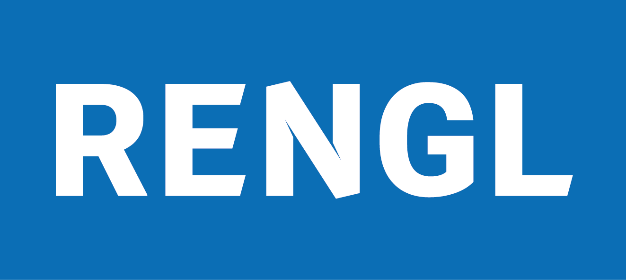 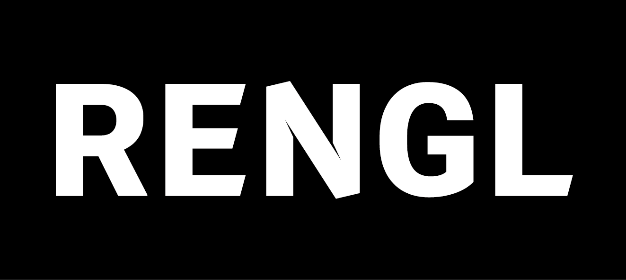 Ing. BcA. David Gerneš, ředitelJaroslav Rengl, jednatelMoravské divadlo Olomouc, p.o.RENGL, s.r.o.ObjednatelPoskytovatel